O nas – tekst łatwy do czytania i rozumienia Przedszkole Miejskie Nr 144 mieści się  w Łodzi przy ulicy Olimpijskiej 6 Przedszkole nasze ma jeden budynekDo przedszkola wejście znajduje się od ulicy Olimpijskiej 6 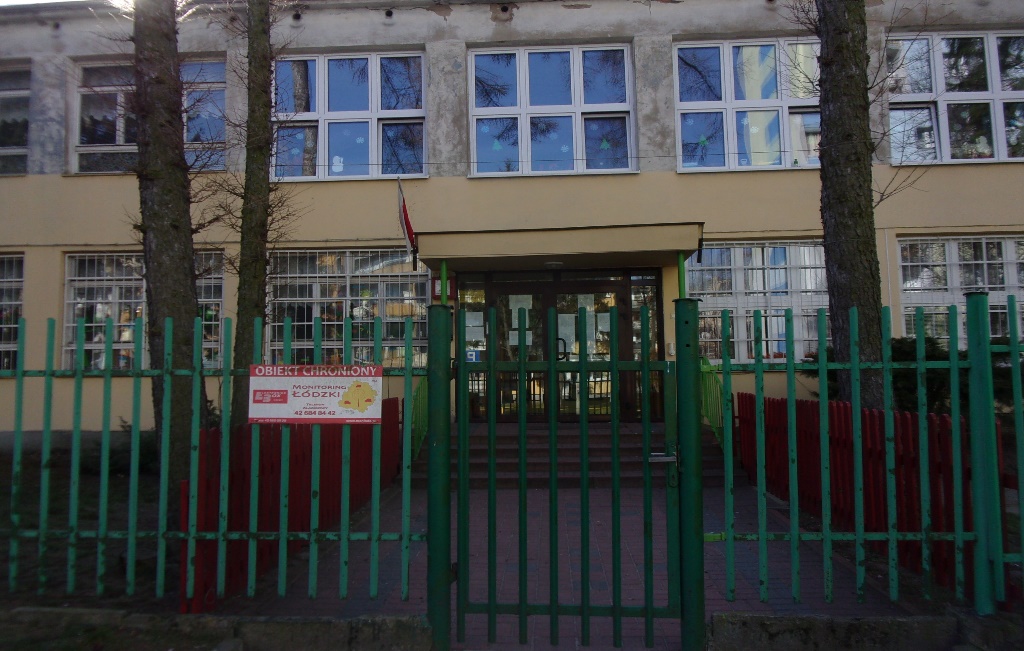 Dzwonek do przedszkola znajduje się po prawej stronie od wejścia 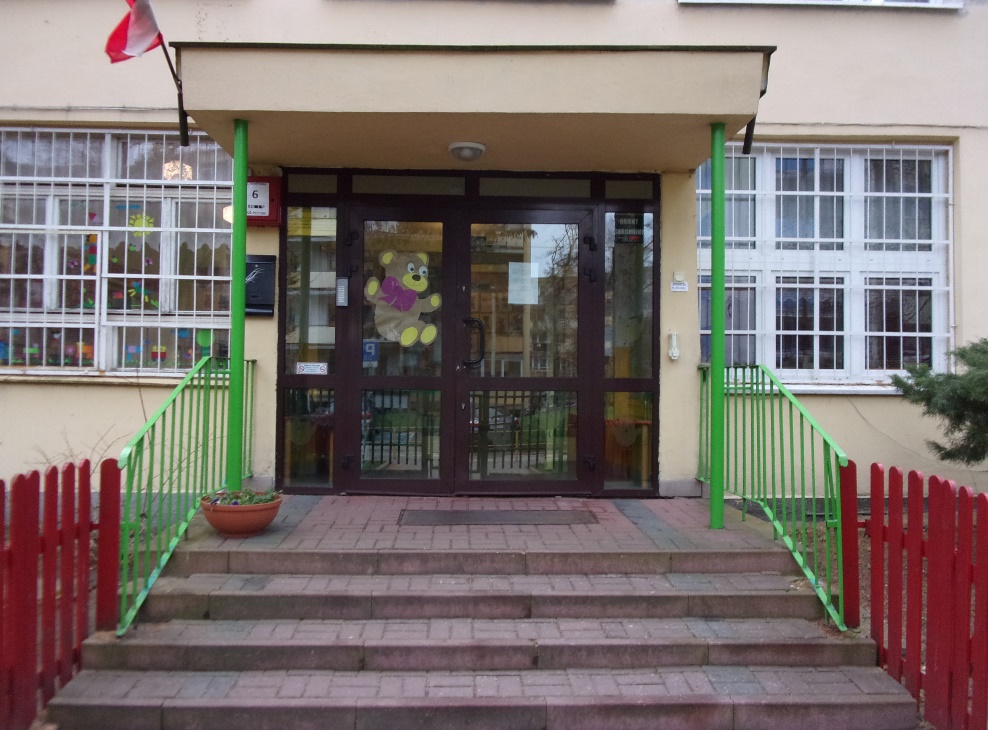 Po wejściu do przedszkola  znajduje się mały hol 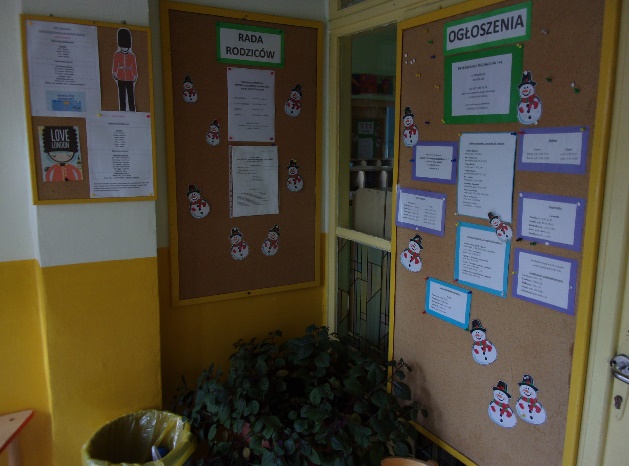 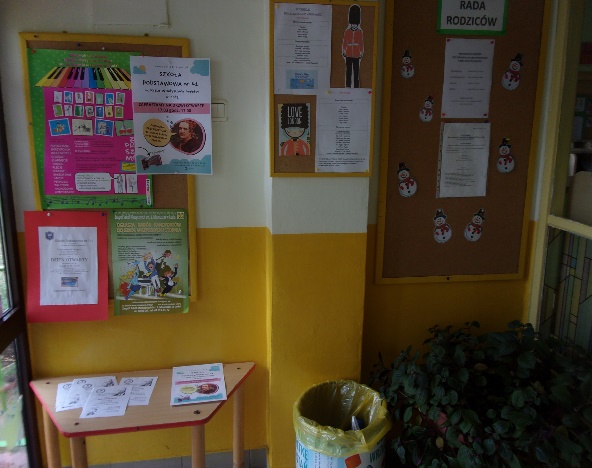 Dalej po prawie stronie znajduje się sekretariat i gabinet dyrektoraTutaj  można porozmawiać z panią Intendent na temat opłat za przedszkole 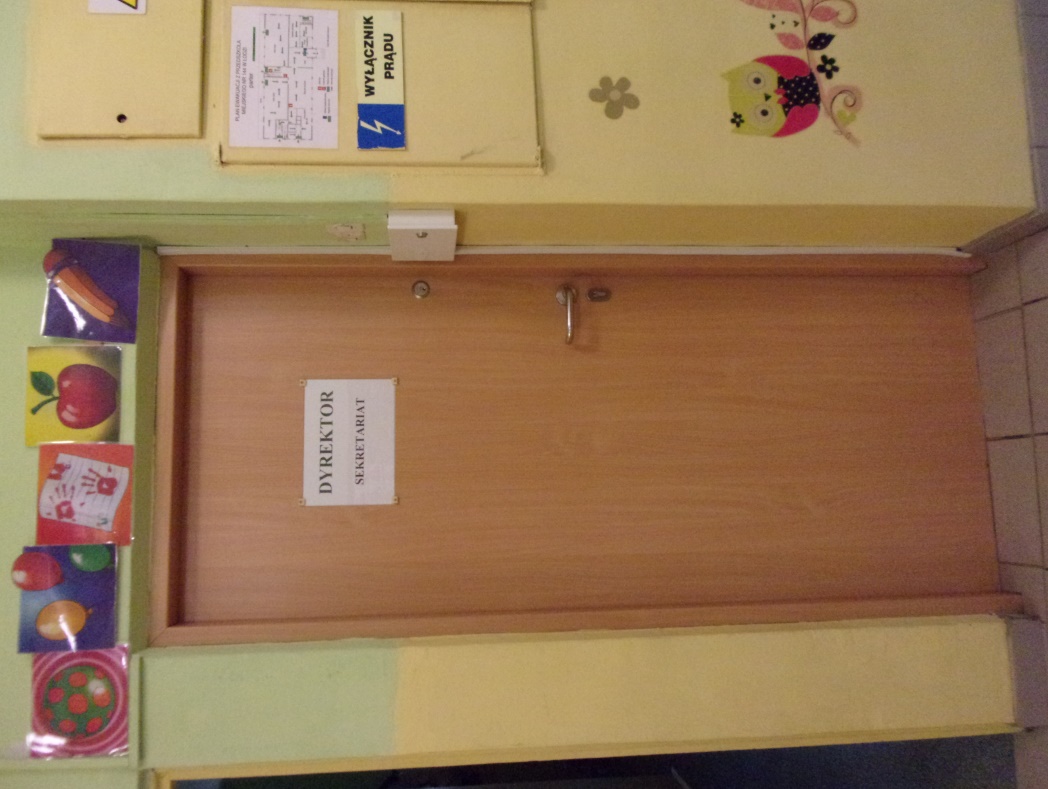 Przedszkola posiada  pięć  sal dla dzieci oraz sale potrzebne do zajęć z logopedą psychologiem i pedagogiemPrzedszkola posiada własną kuchnię, gdzie są przygotowywane posiłki dla wszystkich dzieci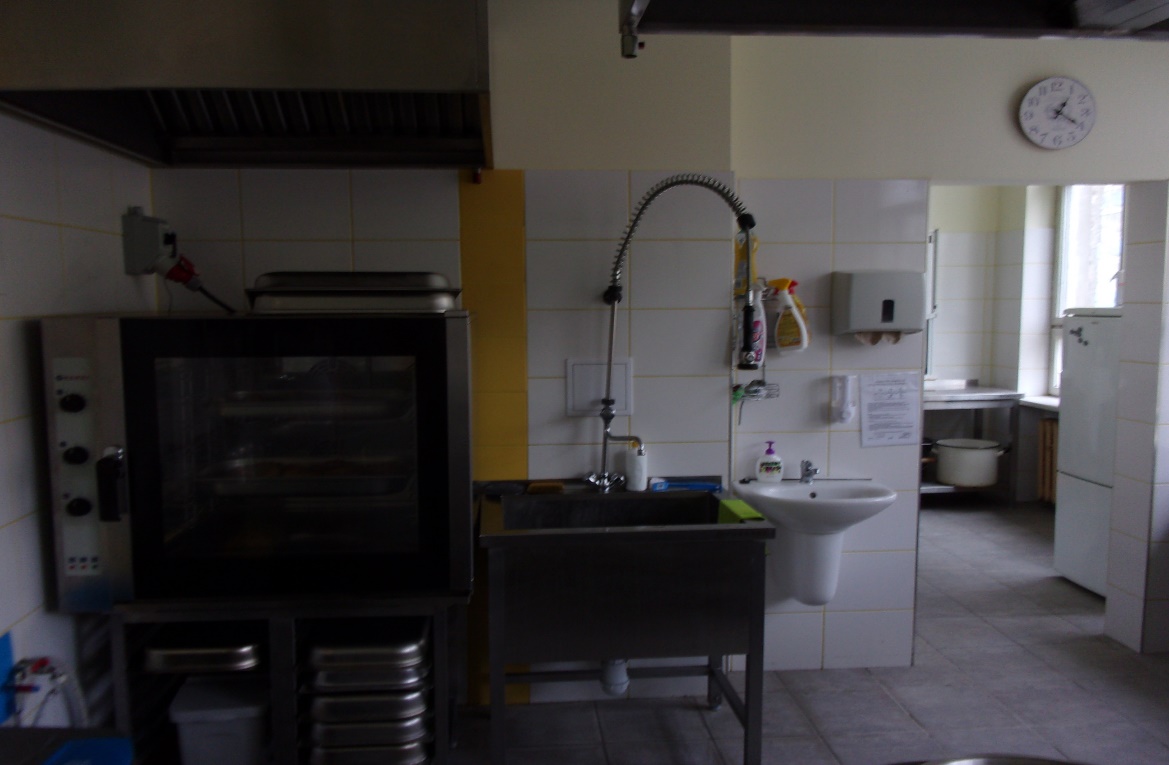 Nasze przedszkole Staramy się stwarzać każdemu dziecku szansę rozwoju na miarę możliwości. Chcemy wychować dziecko z bogatą wyobraźnią twórczą, zdolne do spontanicznej ekspresji własnych uczuć i myśli, otwarte na pomysły i inspiracje płynące od innych osób oraz gotowe szukać nowych oryginalnych rozwiązań.Kontakt do nasNapisz do nas: kontakt@pm144.elodz.edu.plNasz adres: ulica Olimpijska 6 Łódź 94-043Zadzwoń do nas 42 686-76-58 
 